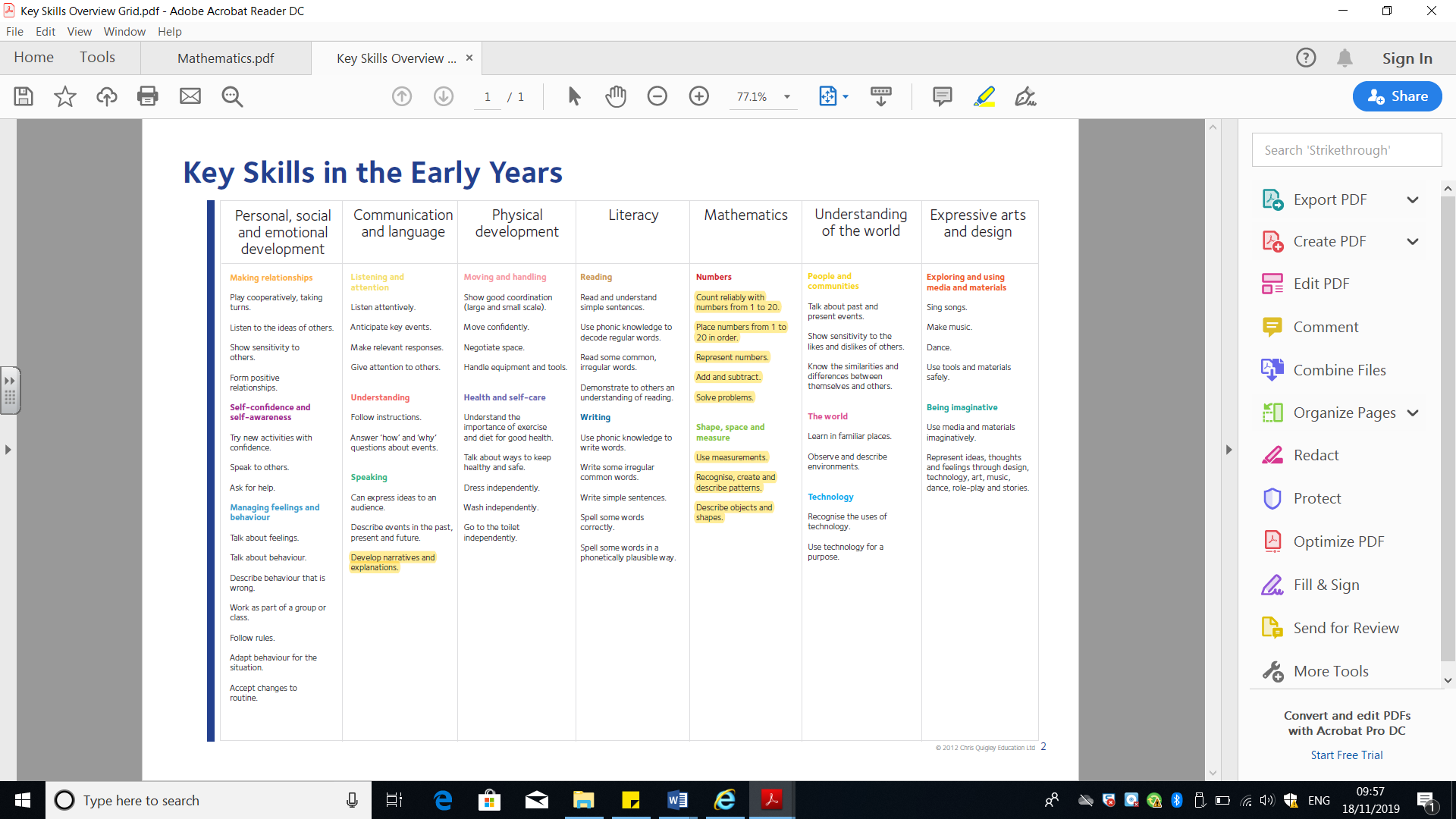 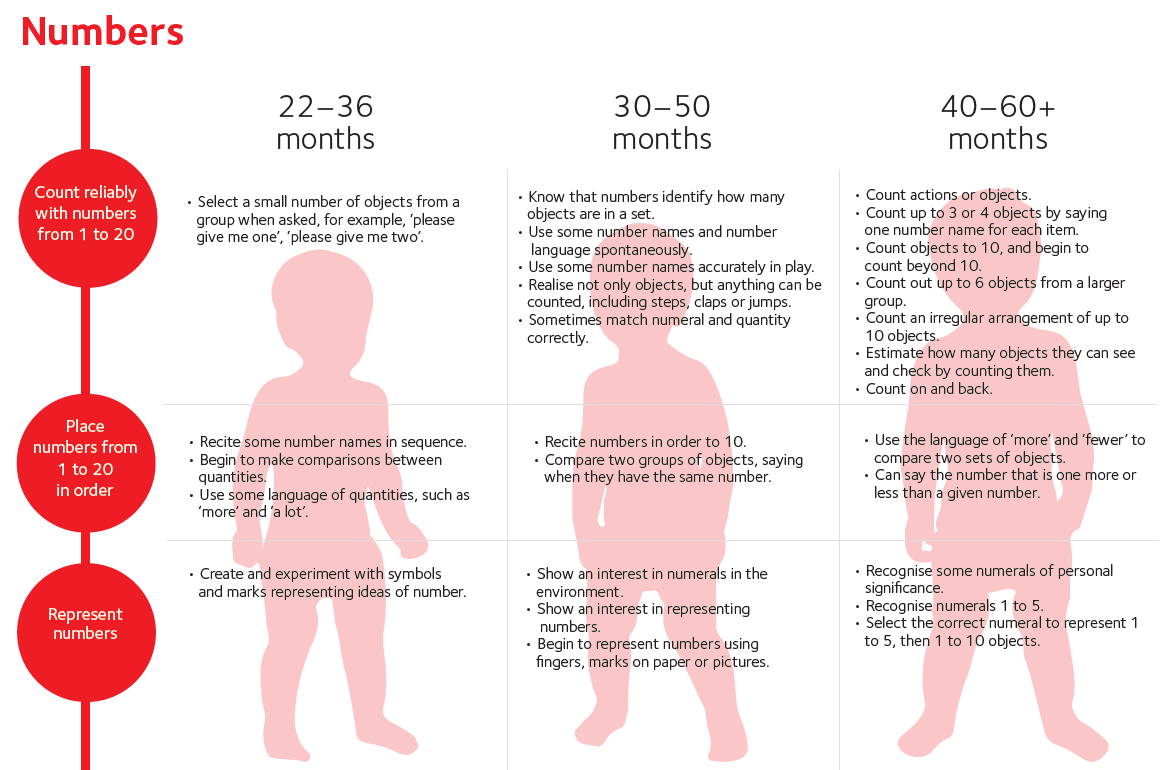 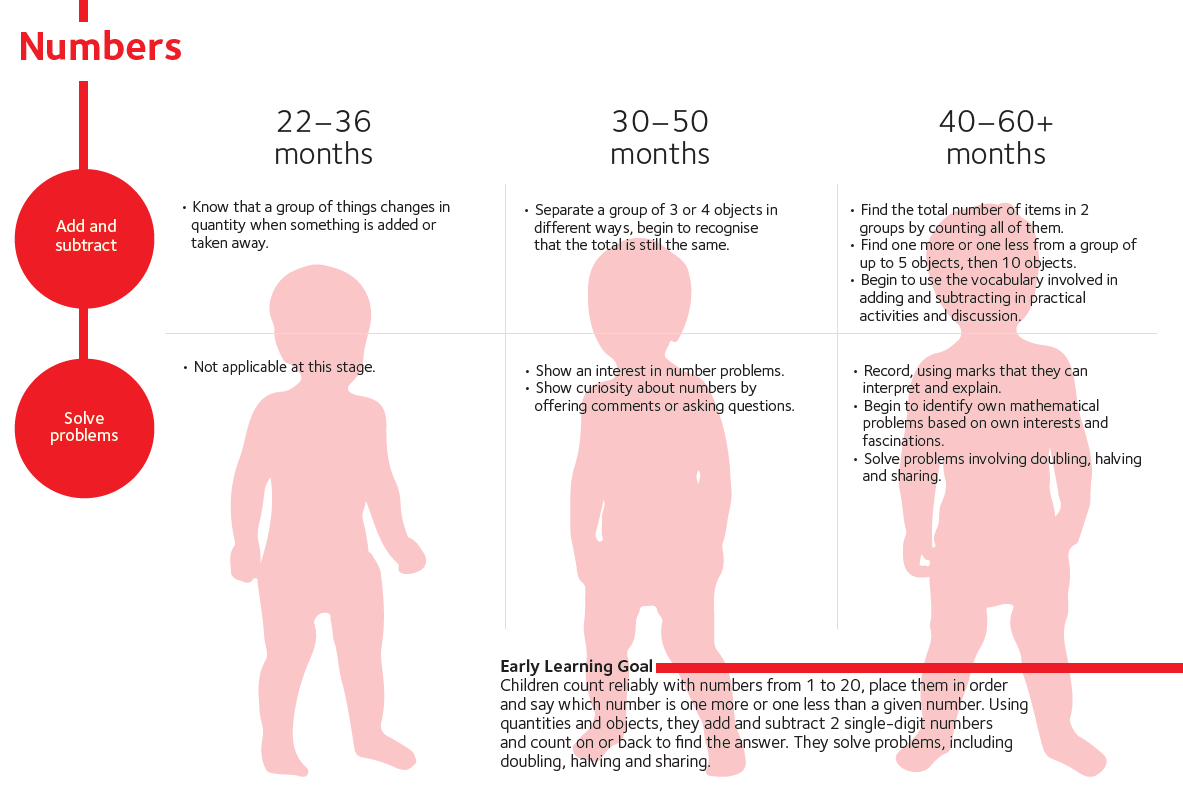 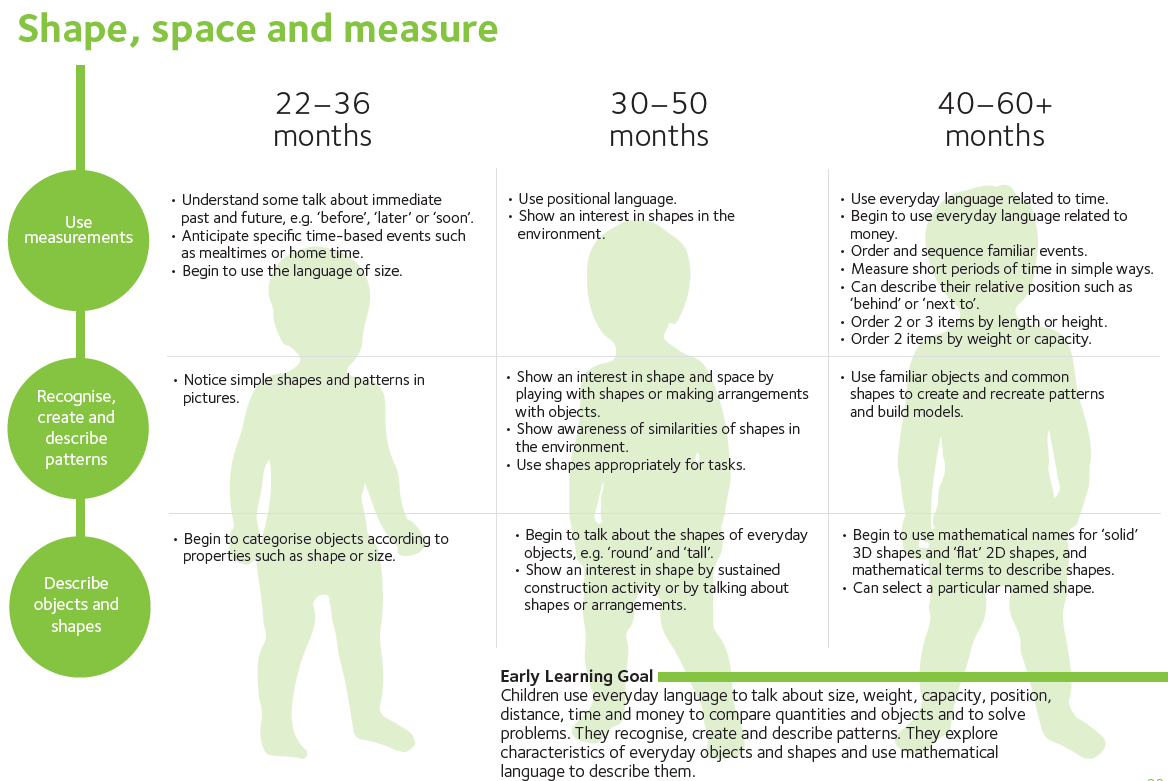 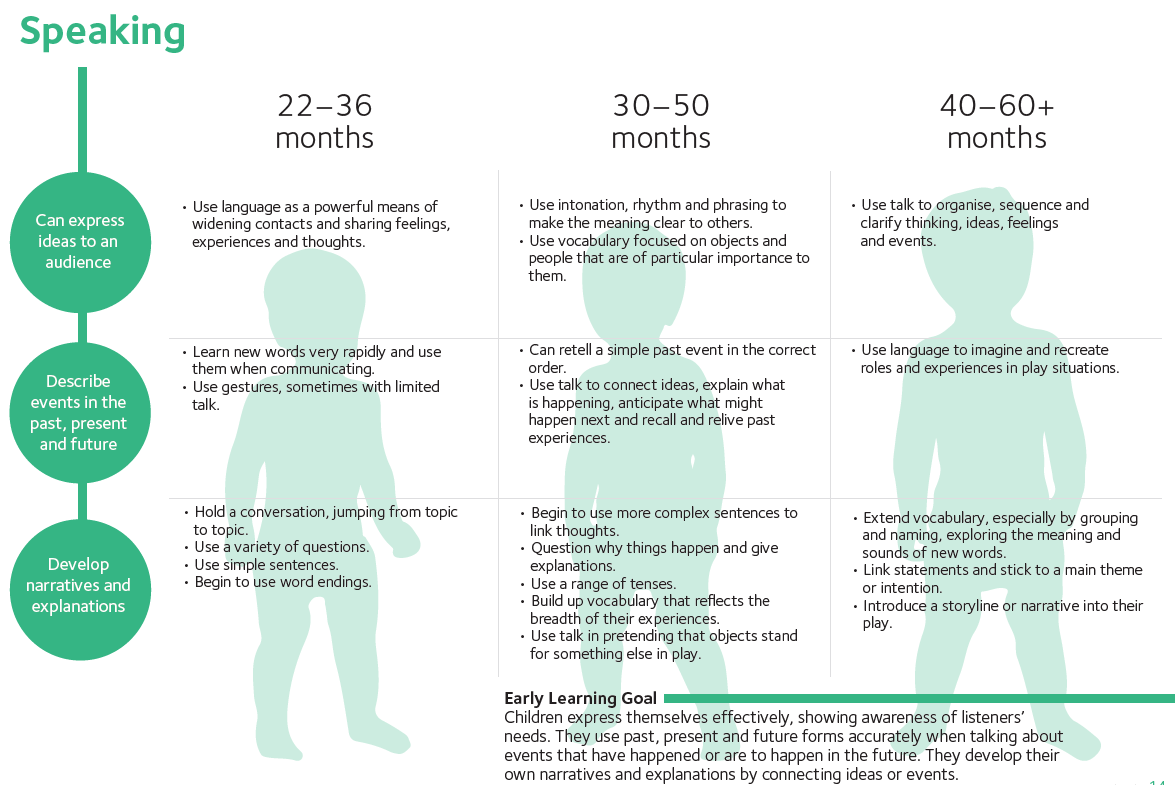 MathematicsMathematicsMathematicsEYFSAims:Playing and Exploring/EngagementFinding out and exploringPlaying with what they knowBeing willing to 'have a go' Active Learning/MotivationBeing involved and concentratingKeeping tryingEnjoying achieving what they set out to doCreating and Thinking Critically/ThinkingHaving their own ideasMaking linksChoosing ways to do thingsEYFSAims:Playing and Exploring/EngagementFinding out and exploringPlaying with what they knowBeing willing to 'have a go' Active Learning/MotivationBeing involved and concentratingKeeping tryingEnjoying achieving what they set out to doCreating and Thinking Critically/ThinkingHaving their own ideasMaking linksChoosing ways to do thingsEYFSAims:Playing and Exploring/EngagementFinding out and exploringPlaying with what they knowBeing willing to 'have a go' Active Learning/MotivationBeing involved and concentratingKeeping tryingEnjoying achieving what they set out to doCreating and Thinking Critically/ThinkingHaving their own ideasMaking linksChoosing ways to do thingsIntentImplementationImpactIn EYFS at Girnhill Infant School we provide a stimulating and high quality Mathematic Early Years Curriculum by ensuring challenging and playful opportunities. We understand the need for high quality environments and meaningful interactions, which enable children to develop their mathematical thinking and talk.We are ambitious in our expectations of all pupils, ensuring strong cross curricular links are made to develop children holistically:Children will be introduced to mathematic subject specific vocabulary that a mathematician would use.Children will learn, work and talk like a mathematician.Children will be fluent in the fundamentals of mathematics and be able to apply this learning to a variety of everyday situations.Children will be exposed to a range of reasoning and problem solving opportunities to encourage children to justify, interpret and explain their understanding using taught mathematical vocabulary.Planning:Maths is planned using White Rose Maths Hub coverage and maths skill progression grids ensuring considered sequence of experiences including key vocabulary and knowledge.Concepts taught in mathematics follow a concrete, pictorial and abstract approach so that children can actively learn with visual supports.Curriculum:They count reliably with numbers from one to 20, place them in order and say which number is one more or one less than a given number. Using quantities and objects, they add and subtract two single-digit numbers and count on or back to find the answer. They solve problems, including doubling, halving and sharing.Research:Closing the vocabulary gap:Between birth and 48 months, professional parents speak 32 million more words to children than those from disadvantaged families – herein lies the vocabulary gap.Vocabulary size at 28 months equates to linguistic and cognitive ability at age 8.Vocabulary at 5 – 7 is a direct predictor of comprehension 10 years later.Language and vocabulary are vital skills in enabling children to understand Mathematical concepts and critically evaluate their mathematical problems.Rosenshine’s principles in action:Conceptual information initially enters our working memory. Working memory is rather small and only small amounts of information can be absorbed at once. New information is only moved from working memory to long-term memory if we can connect it to knowledge that we already have (our schema). As a result of this, prior knowledge is a major factor in our capacity to learn new information therefore a specific teaching sequence needs to be implemented based upon daily, weekly and termly review.A specific teaching sequence is fundamental in Mathematics in order to help children ‘know more and remember more’. Children need to be able to move fluently between representations of mathematical ideas. High quality teaching should enable children to make rich connections across mathematical ideas.Our mathematics curriculum enables children to become a developing mathematician through high quality provision, which includes:Teaching sequence: Planning and delivery follows Rosenshine’s Principles in action –Daily review in the form of Flashcards of vocabularyPresent new material in small steps using the Mathematics progression grid, breaking down large objectives into small manageable chunks of learning and introducing new language.Ask questions which are appropriately pitched and offer a varying degree of complexity in order to meet need and address misconceptions.Provide models such as worked examples of written models of calculation, mental arithmetic strategies in order to solve problems.Guide student practice of mathematic skills through verbal feedback.Check for pupils understanding of concepts through the use of questioning and diagnostic tools.Obtain a high success rateProvide scaffolds for different tasks through the use of concrete resources and pictorial representationsIndependent practiceWeekly and monthly review through the use of learning journeys and flashcards of vocabulary.Provision & Resources:Children have a range of maths and non-maths equipment readily available to explore and investigate within their environment.Staff Knowledge:Staff have produced and developed EYFS next steps skills progression for number and shape space and measure. These are evident in provision and support staff in resourcing, enhancing and providing children with necessary learning opportunities to move learning forwards. Children are monitored and tracked against the same criteria.Teaching:Children are taught the fundamental skills in mathematics through explicit taught sessions.Children are taught to practise, use and apply these skills independently and collaboratively throughout their learning environment.Children develop their mathematic subject specific vocabulary through explicit teaching of maths vocabulary and definitions.Children develop understanding of mathematical key concepts and vocabulary through exposure to a range of fiction and non-fiction subject specific texts.Maths blast takes place daily focusing on the fundamental principles of mathematics.Learning Environment:Learning environments and working walls focus on the skills and subject specific vocabulary. Children use these to support their learning and development.Assessment:Mathematics is assessed through half-termly teacher assessment against the ELG’s. This is evidenced in children’s learning journeys through: photographic demonstration of skill, pupil voice focusing on the mathematical terminology and written evidence of mathematical learning.Outcomes:Children demonstrate their understanding of key vocabulary through pupil voice evident during lesson observations and working folders. Pupil voice focuses on the ‘knowing more and remembering more’ principle.From monitoring this demonstrates that:Children are introduced to mathematic subject specific vocabulary that a mathematician would use and can use this confidently.-   “(talking about what happens to the total in addition) the quantity gets greater when we add more.”Children will learn, work and talk like a mathematician.- (talking about what happens to the remaining quantity in subtraction) “the quantity is decreasing.”Children will be fluent in the fundamentals of mathematics and be able to apply this learning to a variety of everyday situations.- “I know that 2 + 3 is 5 so 3 + 2 is 5.”Children will be exposed to a range of reasoning and problem solving opportunities to encourage children to justify, interpret and explain their understanding using taught mathematical vocabulary.- “Tom needs 6 because 1 more than 5 is 6.”Objective: To recognise and order numeralsObjective: To recognise and order numeralsObjective: To recognise and order numeralsObjective: To recognise and order numeralsObjective: To recognise and order numeralsObjective: To recognise and order numerals          InitialFinalUse number names spontaneously in play Reciting number names in order to 10Recognising some numerals of personal significance e.g. age or house numberRecognising numerals 1 to 5Placing numerals 1 to 5 in orderRecognising numerals 1 to 10Placing numerals 1 to 10 in orderRecognising teen numbers 11 – 20Placing teen numbers in order, following on from 1 - 10Understanding numbers can be ordered forwards and backwards (ascending and descending order) e.g. 1,2,3,4,5 or 5,4,3,2,1Objective: To accurately count a range of itemsObjective: To accurately count a range of itemsObjective: To accurately count a range of itemsObjective: To accurately count a range of itemsObjective: To accurately count a range of itemsObjective: To accurately count a range of items          InitialFinalKnows that a number identifies how many objects are in a set e.g. points to objects and spontaneously uses number namesBegins to count 3 or 4 objects, inaccurately, but reciting number names in correct sequence e.g. touching 3 objects and saying 1,2,3,4,5,6Begins to count 3 or 4 objects saying one number name for each item e.g. touching 3 blocks saying 1,2,3Accurately counts up to 10 objects/claps/ jumps using 1:1 correspondence (touch counting) and beyond 10Accurately counts an irregular arrangement of objects e.g. bears in a huddle rather than a lineCounting by estimating how many objects and checking with 1:1 correspondenceObjective: To use language of more and lessObjective: To use language of more and lessObjective: To use language of more and lessObjective: To use language of more and lessObjective: To use language of more and less          InitialFinalSimple language of quantities e.g. more, a lot, lots etcTo use language of more/less/fewer to compare two sets of objectsSays the number that is one more than a given number (with visual support e.g. number line)Find one more or one less from a group of objects (1-10)Say one more or one less than a given number 0 – 20Objective: To add two quantities togetherObjective: To add two quantities togetherObjective: To add two quantities togetherObjective: To add two quantities togetherObjective: To add two quantities together          InitialFinalTo be able to represent a number e.g. show 2 fingers when someone says 2To be able to accurately touch count a group of objects To be able to use vocabulary of addition e.g. more, greater, plus, add, together, combine, altogether, sum and apply this accurately when comparing quantitiesFind the total number of items in 2 groups by counting how many altogetherTo add 2 quantities together by counting on from the largest quantity e.g. knowing 4 is 4 and counting on the second quantityTo be able to apply the skill of addition by solving a mathematical problemObjective: To subtract one quantity from anotherObjective: To subtract one quantity from anotherObjective: To subtract one quantity from anotherObjective: To subtract one quantity from anotherObjective: To subtract one quantity from anotherObjective: To subtract one quantity from another          InitialFinalTo be able to represent a number e.g. show 2 fingers when someone says 2To be able to accurately touch count a group of objects To be able to use vocabulary of subtraction e.g. less, fewer, subtract, take away, minus and apply this accurately when comparing quantitiesFind the largest quantity from a  group of two quantitiese.g. know that 4 is greater than 2To subtract 1 quantity from another by taking away and counting how many are left To subtract 1 quantity from another by counting back using a number lineTo be able to apply the skill of addition by solving a mathematical problemObjective: To doubleObjective: To doubleObjective: To doubleObjective: To doubleObjective: To doubleObjective: To double          InitialFinalTo be able to represent a number e.g. show 2 fingers when someone says 2To be able to accurately touch count a group of objects To be able to use vocabulary of doubling e.g sameTo be able to visualise doubling by recognising symmetry e.g. butterfly, ladybird etcMatching two objects by shape, size, colour etcTo be able to add 2 of the same quantity by counting how many altogether e.g. 4 + 4To be able to add 2 of the same quantity by counting on e.g. 4 + 4, 4, 5,6,7,8 To be able to recall doubles independentlyObjective: To halveObjective: To halveObjective: To halveObjective: To halveObjective: To halve          InitialFinalTo be able to recognise that we can separate a group of objects in different ways To be able to accurately touch count a group of objectsTo be able to use vocabulary of halving e.g. sharing, equally, same to each group etcTo be able to share a group of objects equally into two groups by using the one for me, one for you method until all objects have gone and counting how many objects are in each groupTo be able to recognise that halving is the inverse of doubling and apply knowledge of doubles to calculating a half.Objective: To recognise, name and describe shapesObjective: To recognise, name and describe shapesObjective: To recognise, name and describe shapesObjective: To recognise, name and describe shapesObjective: To recognise, name and describe shapes          InitialFinalTo use shapes in every day play and talk about theseBeginning to talk about the shapes of everyday objects e.g. round and tallTo use shapes appropriately for tasks e.g. knows to use a round circular shape for a wheel on a vehicleTo name some shapes To use mathematical terminology to name 2D and 3D shapesTo use mathematical terminology to name and describe the characteristics of 2D and 3D shapes e.g. vertices, faces, edgesObjective: To use language of length and heightObjective: To use language of length and heightObjective: To use language of length and heightObjective: To use language of length and heightObjective: To use language of length and heightObjective: To use language of length and height          InitialFinalTo begin to use simple language of size to talk about the shapes of everyday objects e.g. tall, shortTo order 2 or 3 objects by length or heightTo use everyday language of length/height (tall, taller, tallest, short, shorter, shortest, long, longer, longest) to compare and describe objectsTo solve problems using the language of length and heightTo estimate length/height and begin to measure using a variety of equipment e.g. cubes, links, rulersTo calculate the difference and describe and compare lengths and height using accurate measurementse.g. the pencil is 2 cubes taller than the crayonObjective: To use language of weightObjective: To use language of weightObjective: To use language of weightObjective: To use language of weightObjective: To use language of weightObjective: To use language of weight          InitialFinalTo begin to use simple language of weight to talk about the shapes of everyday objects e.g. heavy, lightTo order 2 or 3 objects by weightTo use everyday language of weight (heavy, heavier, heaviest, light, lighter, lightest) to compare and describe objectsTo solve problems using the language of weightTo estimate weight and begin to measure using a variety of equipment e.g. scales, pan balance etcTo calculate the difference and describe and compare weight using accurate measurementse.g. the stone is 2 cubes heavier than the blockObjective: To use language of capacityObjective: To use language of capacityObjective: To use language of capacityObjective: To use language of capacityObjective: To use language of capacityObjective: To use language of capacityObjective: To use language of capacityObjective: To use language of capacityObjective: To use language of capacity          Initial          InitialFinalFinalFinalTo play and explore early capacity in the sand/water area e.g. filling and emptying containersTo play and explore early capacity in the sand/water area e.g. filling and emptying containersTo order 2 items by capacity To order 2 items by capacity To use the language of capacity (full, fuller, fullest, empty, emptier, emptiest) to compare and describe objectsTo use the language of capacity (full, fuller, fullest, empty, emptier, emptiest) to compare and describe objectsTo solve problems using the language of capacityTo solve problems using the language of capacityTo solve problems using the language of capacityObjective: To use language of timeObjective: To use language of timeObjective: To use language of timeObjective: To use language of timeObjective: To use language of timeObjective: To use language of timeObjective: To use language of timeObjective: To use language of time          InitialFinalAnticipates time based events e.g. dinner time, home time etcUnderstands vocabulary associated with past and future e.g. before, later, soonUnderstands vocabulary associated with past and future e.g. before, later, soonMeasures short periods of time in simple waysMeasures short periods of time in simple waysOrders and sequences familiar events e.g. key text, daily routine and use the language of time to describe thisOrders and sequences familiar events e.g. key text, daily routine and use the language of time to describe thisTo use the language of time to compare and describe eventsObjective: To use language of position and directionObjective: To use language of position and directionObjective: To use language of position and directionObjective: To use language of position and directionObjective: To use language of position and direction          InitialFinalTo practically demonstrate in provision use of preposition e.g. climbing over something or putting train under a bridge etcTo use the positional language to describe the placement of an object To describe relative position e.g. next to, behind, in front of, on top ofTo use positional and directional language to compare and describe objects To solve problems using language of position and directionObjective: To use language of moneyObjective: To use language of moneyObjective: To use language of moneyObjective: To use language of moneyObjective: To use language of money          InitialFinalTo explore in provision everyday moneyTo begin to use everyday language of money e.g. pounds, pence, coin, note, penny, change, costsTo recognise and know denominations of coins e.g. 1p, 2p, 5p, 10p, 20pTo be able to compare and describe amounts using language of money e.g. the bus costs more than the dog20p is worth more than a 2pTo be able to solve problems using the language of money MathematicsMathematicsMathematicsKS1Aims:become fluent in the fundamentals of mathematics, including through varied and frequent practice with increasingly complex problems over time, so that pupils develop conceptual understanding and the ability to recall and apply knowledge rapidly and accuratelyreason mathematically by following a line of enquiry, conjecturing relationships and generalisations, and developing an argument, justification or proof using mathematical languagecan solve problems by applying their mathematics to a variety of routine and non-routine problems with increasing sophistication, including breaking down problems into a series of simpler steps and persevering in seeking solutionsKS1Aims:become fluent in the fundamentals of mathematics, including through varied and frequent practice with increasingly complex problems over time, so that pupils develop conceptual understanding and the ability to recall and apply knowledge rapidly and accuratelyreason mathematically by following a line of enquiry, conjecturing relationships and generalisations, and developing an argument, justification or proof using mathematical languagecan solve problems by applying their mathematics to a variety of routine and non-routine problems with increasing sophistication, including breaking down problems into a series of simpler steps and persevering in seeking solutionsKS1Aims:become fluent in the fundamentals of mathematics, including through varied and frequent practice with increasingly complex problems over time, so that pupils develop conceptual understanding and the ability to recall and apply knowledge rapidly and accuratelyreason mathematically by following a line of enquiry, conjecturing relationships and generalisations, and developing an argument, justification or proof using mathematical languagecan solve problems by applying their mathematics to a variety of routine and non-routine problems with increasing sophistication, including breaking down problems into a series of simpler steps and persevering in seeking solutionsIntentImplementationImpactIn KS1 at Girnhill we believe in the importance of Mathematics as an inter-connected discipline which is essential to everyday life, critical to science, technology and engineering, and necessary for financial literacy and most forms of employment. Providing a high-quality mathematics education develops a  foundation for understanding the world, the ability to reason mathematically, an appreciation of the beauty and power of mathematics, and a sense of enjoyment and curiosity about Mathematics.We are ambitious in our expectations of all pupils, ensuring strong cross curricular links are made to develop children holistically:Children will be introduced to Mathematic subject specific vocabulary that a Mathematician would use.Children will become fluent in the fundamentals of mathematics through varied and frequent practice in order to develop conceptual understanding and the ability to recall and apply knowledge rapidly and accurately.Children will be able to reason mathematically by following a line of enquiry, conjecturing relationships and developing an argument using mathematical subject specific vocabulary that a Mathematician would use.Children will be able to solve problems by applying their mathematics to a variety of routine and non-routine problems with increasing sophistication and persevering in seeking solutions.Planning:Maths is planned using White Rose Maths Hub and Mathematic skills progression grids ensuring a considered sequence of experiences including key vocabulary, knowledge, practical fluency skills and evaluation.Concepts taught in mathematics follow a concrete, pictorial and abstract approach so that children can actively learn with visual supports.Research:Closing the vocabulary gap:Between birth and 48 months, professional parents speak 32 million more words to children than those from disadvantaged families – herein lies the vocabulary gap.Vocabulary size at 28 months equates to linguistic and cognitive ability at age 8.Vocabulary at 5 – 7 is a direct predictor of comprehension 10 years later.Language and vocabulary are vital skills in enabling children to understand Mathematical concepts and critically evaluate their mathematical problems.Rosenshine’s principles in action:Conceptual information initially enters our working memory. Working memory is rather small and only small amounts of information can be absorbed at once. New information is only moved from working memory to long-term memory if we can connect it to knowledge that we already have (our schema). As a result of this, prior knowledge is a major factor in our capacity to learn new information therefore a specific teaching sequence needs to be implemented based upon daily, weekly and termly review.A specific teaching sequence is fundamental in Mathematics in order to help children ‘know more and remember more’. Children need to be able to move fluently between representations of mathematical ideas. The programmes of study are organised into distinct domains, however, high quality teaching should enable children to make rich connections across mathematical ideas to develop fluency, mathematical reasoning and competence in solving increasingly sophisticated problems.Our mathematics curriculum enables children to become a developing mathematician through high quality provision, which includes:Teaching sequence: Planning and delivery follows Rosenshine’s Principles in action –Daily review in the form of Flashback 4, mental arithmetic practise or Flashcards of vocabularyPresent new material in small steps using the Mathematics progression grid, breaking down large objectives into small manageable chunks of learning.Ask questions which are appropriately pitched and offer a varying degree of complexity in order to meet need. This includes the use of diagnostic tools to assess children’s understanding of a skill and adapt teaching to correct misconceptions.Provide models such as worked examples of written models of calculation, mental arithmetic strategies in order to solve problems.Guide student practice of mathematic skills through verbal feedback.Check for pupils understanding of concepts through the use of diagnostic tools.Obtain a high success rateProvide scaffolds for different tasks through the use of knowledge organisers for Mathematic diagrams, vocabulary and knowledge.Independent practiceWeekly and monthly review through the use of Flashback 4 and diagnostic tools.Teaching:Children are taught the fundamental skills in mathematics through explicit taught sessions.Lessons will follow a specific teaching sequence that allows children to focus on a specific skill where they will learn the subject specific vocabulary and methodology. Lessons will begin with a daily review. This will incorporate the children looking back at what they have learnt the previous session. This may also encapsulate weekly and termly review by children revisiting learning from the previous week, month or year. Children will then be learning new material following the coherent sequence outlined in the progression grid. Children will then participate in a diagnostic activity in which we will assess the child’s current level of understanding concerning the skill being taught and enable the teacher to appropriately pitch the rest of the session’s learning to meet need. Children will then complete a learning activity appropriate to their level of understanding. This will include a range of varied fluency, reasoning, justification and problem solving. Children develop their Mathematic subject specific vocabulary through explicit teaching of vocabulary and definitions.Children develop understanding of key mathematical concepts and vocabulary through exposure to a range of fiction and non-fiction subject specific texts.Maths blast takes place daily focusing on the fundamental principles of mathematics.Learning Environment:Learning environments and working walls focus on the skills and subject specific vocabulary. Children use these to support their learning and development.Knowledge Organisers :These provide a clear guide to key mathematical vocabulary, pre-requisite knowledge needed to understand the skill and mathematical representations/diagrams to support understanding.Class Learning Journey Big Book :Regular opportunities to revisit learning through the class learning journey books are planned to recall knowledge and make connections on a regular basis.Enrichment:Mathematics enrichment opportunities are carefully selected to enhance learning opportunities for children by demonstrating real life contextual understanding of mathematics.Assessment:Children are assessed by their use of the subject specific vocabulary (video footage, pupil voice scribed by adult, child’s use of language etc), evidence of the fluency, reasoning and problem solving. Children are assessed as ‘Working Towards’, ‘Working At’ or ‘Working Above’ Age Related Expectations.Outcomes:Children demonstrate their understanding of key vocabulary through pupil voice evident during lesson observations and working folders. Pupil voice focuses on the ‘knowing more and remembering more’ principle and this is also evident through maths books.From monitoring this shows that:Children are introduced to Mathematic subject specific vocabulary that a Mathematician would use -  “I have to make a representation of my number.”- “7 is the whole and 2 is a part.” CurricuumCurricuumCurricuumNumber and Place ValueYear 1 Programme of Studycount to and across 100, forwards and backwards, beginning with 0 or 1, or from any given numbercount, read and write numbers to 100 in numerals; count in multiples of 2s, 5s and 10sgiven a number, identify 1 more and 1 lessidentify and represent numbers using objects and pictorial representations including the number line, and use the language of: equal to, more than, less than (fewer), most, leastread and write numbers from 1 to 20 in numerals and wordsYear 2 Programme of Studycount in steps of 2, 3, and 5 from 0, and in 10s from any number, forward and backwardrecognise the place value of each digit in a two-digit number (10s, 1s)identify, represent and estimate numbers using different representations, including the number linecompare and order numbers from 0 up to 100; use <, > and = signsread and write numbers to at least 100 in numerals and in wordsuse place value and number facts to solve problemsConcrete physical opportunities are provided such as physically handling mathematics resources e.g. (numicon, base 10 etc).Pictorial representations and visual prompts are used to develop understanding of abstract concepts e.g. drawings of tens and ones to support place value understanding.Number – Addition and SubtractionYear 1 Programme of Studyread, write and interpret mathematical statements involving addition (+), subtraction (−) and equals (=) signsrepresent and use number bonds and related subtraction facts within 20add and subtract one-digit and two-digit numbers to 20, including 0solve one-step problems that involve addition and subtraction, using concrete objects and pictorial representations, and missing number problems such as 7 = ? – 9Year 2 Programme of Studysolve problems with addition and subtraction: using concrete objects and pictorial representations, including those involving numbers, quantities and measuresapplying their increasing knowledge of mental and written methodsrecall and use addition and subtraction facts to 20 fluently, and derive and use related facts up to 100add and subtract numbers using concrete objects, pictorial representations, and mentally, including: a two-digit number and 1sa two-digit number and 10s2 two-digit numbersadding 3 one-digit numbersshow that addition of 2 numbers can be done in any order (commutative) and subtraction of 1 number from another cannotrecognise and use the inverse relationship between addition and subtraction and use this to check calculations and solve missing number problemsConcrete physical opportunities are provided such as physically handling mathematics resources e.g. (numicon, base 10, physical number lines)Pictorial representations and visual prompts are used to develop understanding of abstract concepts e.g. number lines, part whole model etcNumber – Multiplication and DivisionYear 1 Programme of Studysolve one-step problems involving multiplication and division, by calculating the answer using concrete objects, pictorial representations and arrays with the support of the teacherYear 2 Programme of Studyrecall and use multiplication and division facts for the 2, 5 and 10 multiplication tables, including recognising odd and even numberscalculate mathematical statements for multiplication and division within the multiplication tables and write them using the multiplication (×), division (÷) and equals (=) signsshow that multiplication of 2 numbers can be done in any order (commutative) and division of 1 number by another cannotsolve problems involving multiplication and division, using materials, arrays, repeated addition, mental methods, and multiplication and division facts, including problems in contextsConcrete physical opportunities are provided such as physically handling mathematics resources e.g. (counters and unifix)Pictorial representations and visual prompts are used to develop understanding of abstract concepts e.g. arraysNumber – FractionsYear 1 Programme of Studyrecognise, find and name a half as 1 of 2 equal parts of an object, shape or quantityrecognise, find and name a quarter as 1 of 4 equal parts of an object, shape or quantityYear 2 Programme of Studyrecognise, find, name and write fractions , , and of a length, shape, set of objects or quantity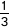 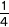 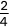 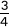 write simple fractions, for example of 6 = 3 and recognise the equivalence of and 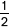 Fractions draw on the understanding of division and multiplication facts. Concrete physical opportunities are provided such as physically handling mathematics resources e.g. (folding paper, shapes)Pictorial representations and visual prompts are used to develop understanding of abstract concepts e.g. drawing lines to demonstrate half/quarterMeasurementYear 1 Programme of Studycompare, describe and solve practical problems for: lengths and heights [for example, long/short, longer/shorter, tall/short, double/half]mass/weight [for example, heavy/light, heavier than, lighter than]capacity and volume [for example, full/empty, more than, less than, half, half full, quarter]time [for example, quicker, slower, earlier, later]measure and begin to record the following: lengths and heightsmass/weightcapacity and volumetime (hours, minutes, seconds)recognise and know the value of different denominations of coins and notessequence events in chronological order using language [for example, before and after, next, first, today, yesterday, tomorrow, morning, afternoon and evening]recognise and use language relating to dates, including days of the week, weeks, months and yearstell the time to the hour and half past the hour and draw the hands on a clock face to show these timesYear 2 Programme of Studychoose and use appropriate standard units to estimate and measure length/height in any direction (m/cm); mass (kg/g); temperature (°C); capacity (litres/ml) to the nearest appropriate unit, using rulers, scales, thermometers and measuring vesselscompare and order lengths, mass, volume/capacity and record the results using >, < and =recognise and use symbols for pounds (£) and pence (p); combine amounts to make a particular valuefind different combinations of coins that equal the same amounts of moneysolve simple problems in a practical context involving addition and subtraction of money of the same unit, including giving changecompare and sequence intervals of timetell and write the time to five minutes, including quarter past/to the hour and draw the hands on a clock face to show these timesknow the number of minutes in an hour and the number of hours in a dayConcrete physical opportunities are provided such as physically handling mathematics resources e.g. filling containers for capacity, using rulers for length/height, using scales for weight.Pictorial representations and visual prompts are used to develop understanding of abstract concepts e.g. recording of measurement, comparing pictorial representations.Geometry – Properties of ShapeYear 1 Programme of Studyrecognise and name common 2-D and 3-D shapes, including: 2-D shapes [for example, rectangles (including squares), circles and triangles]3-D shapes [for example, cuboids (including cubes), pyramids and spheres]Year 2 Programme of Studyidentify and describe the properties of 2-D shapes, including the number of sides, and line symmetry in a vertical lineidentify and describe the properties of 3-D shapes, including the number of edges, vertices and facesidentify 2-D shapes on the surface of 3-D shapes, [for example, a circle on a cylinder and a triangle on a pyramid]compare and sort common 2-D and 3-D shapes and everyday objectsConcrete physical opportunities are provided such as physically handling mathematics resources e.g. (handling 3D shapes)Pictorial representations and visual prompts are used to develop understanding of abstract concepts e.g. drawing shapes, using language of propertiesGeometry – Position and DirectionYear 1 Programme of Studydescribe position, direction and movement, including whole, half, quarter and three-quarter turnsYear 2 Programme of Studyorder and arrange combinations of mathematical objects in patterns and sequencesuse mathematical vocabulary to describe position, direction and movement, including movement in a straight line and distinguishing between rotation as a turn and in terms of right angles for quarter, half and three-quarter turns (clockwise and anti-clockwise)Concrete physical opportunities are provided such as physically handling mathematics resources e.g. (using bee bot, making physical turns using body)Pictorial representations and visual prompts are used to develop understanding of abstract concepts e.g. following a route without the physical beebotStatisticsYear 2 Programme of Studyinterpret and construct simple pictograms, tally charts, block diagrams and tablesask and answer simple questions by counting the number of objects in each category and sorting the categories by quantityask-and-answer questions about totalling and comparing categorical dataConcrete physical opportunities are provided such as physically handling mathematics resources e.g. (building graphs using unifix cubes)Pictorial representations and visual prompts are used to develop understanding of abstract concepts e.g. drawing a bar chart/graph as a visual representation.